Road Transport (General) (Application of Road Transport Legislation) Declaration 2010 (No 4)Disallowable instrument DI2010—38made under theRoad Transport (General) Act 1999, section 12 (Power to include or exclude areas in road transport legislation)1	Name of instrument	This instrument is the Road Transport (General) (Application of Road Transport Legislation) Declaration 2010 (No 4).2	Commencement	This instrument commences on 21 March 2010.3	Declaration	I declare that the road transport legislation does not apply to a road or road related area that is a special stage of the Appliance Installation Stages Rally.4	Period of effect of declaration	The declaration has effect from 21 March 2010 to 27 March 2010 in relation to a special stage for the event for any period beginning when an event official declares (however described) the stage active for a testing session, media event or rally competition and ending when an event official declares (however described) the stage inactive.5	Definitions	In this instrument:event means the Appliance Installation Stages Rally.special stage, for the event, means a road or road related area identified for the event on the attached maps:Media Day;Prologue;Special Stage 1 – Green Bluetts;Special Stage 2 – Pierces I;Special Stage 3 – Mega Installations I;Special Stage 4 – Sherwood;Special Stage 5 – Pierces II;Special Stage 6 – Mega Installations II; andSpecial Stage 7 – Matador Spitz.6	Expiry	This instrument expires on 28 March 2010.Jon StanhopeMinister for Transport16 March 2010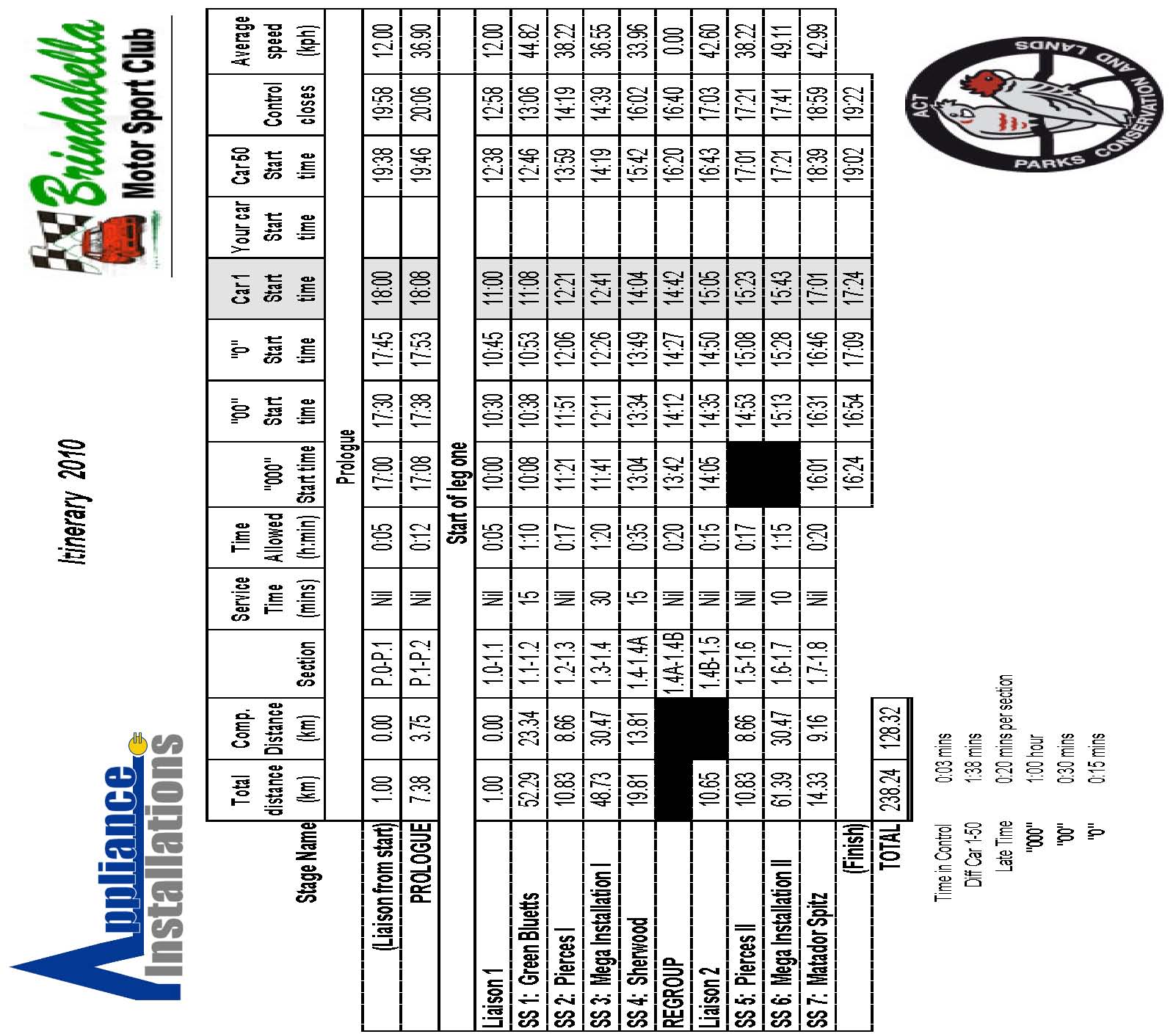 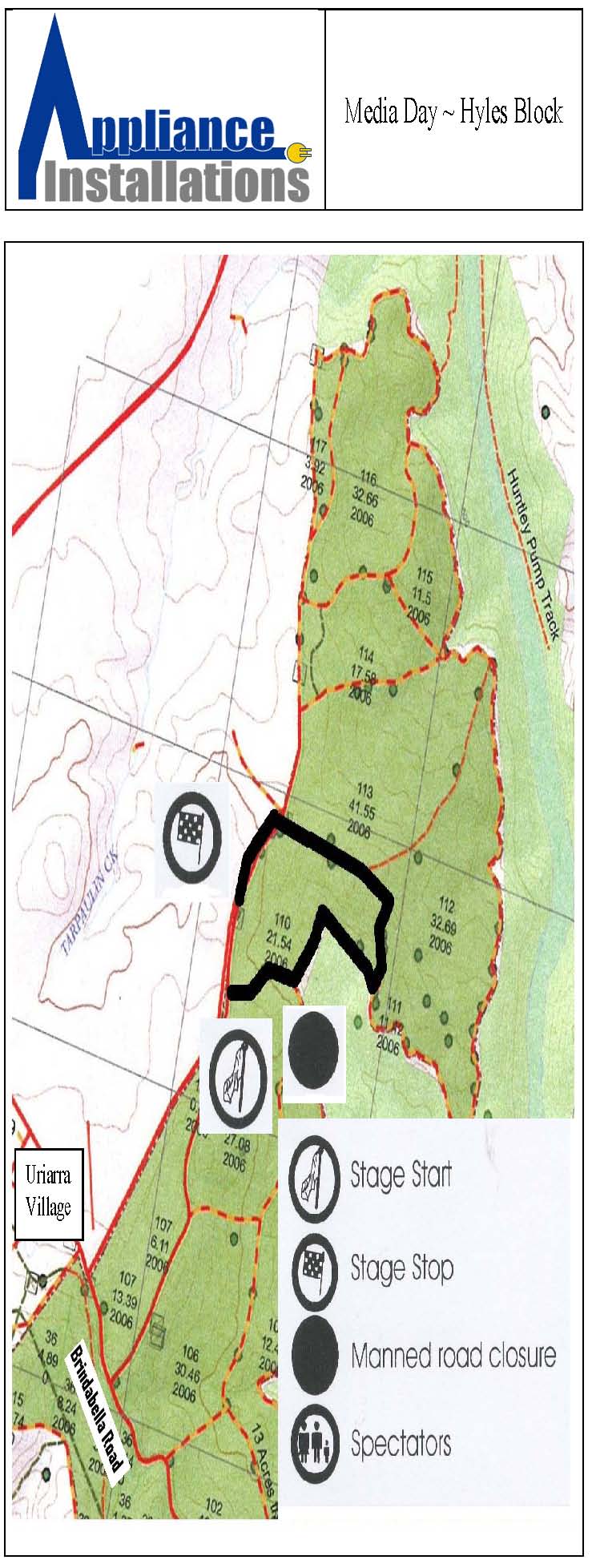 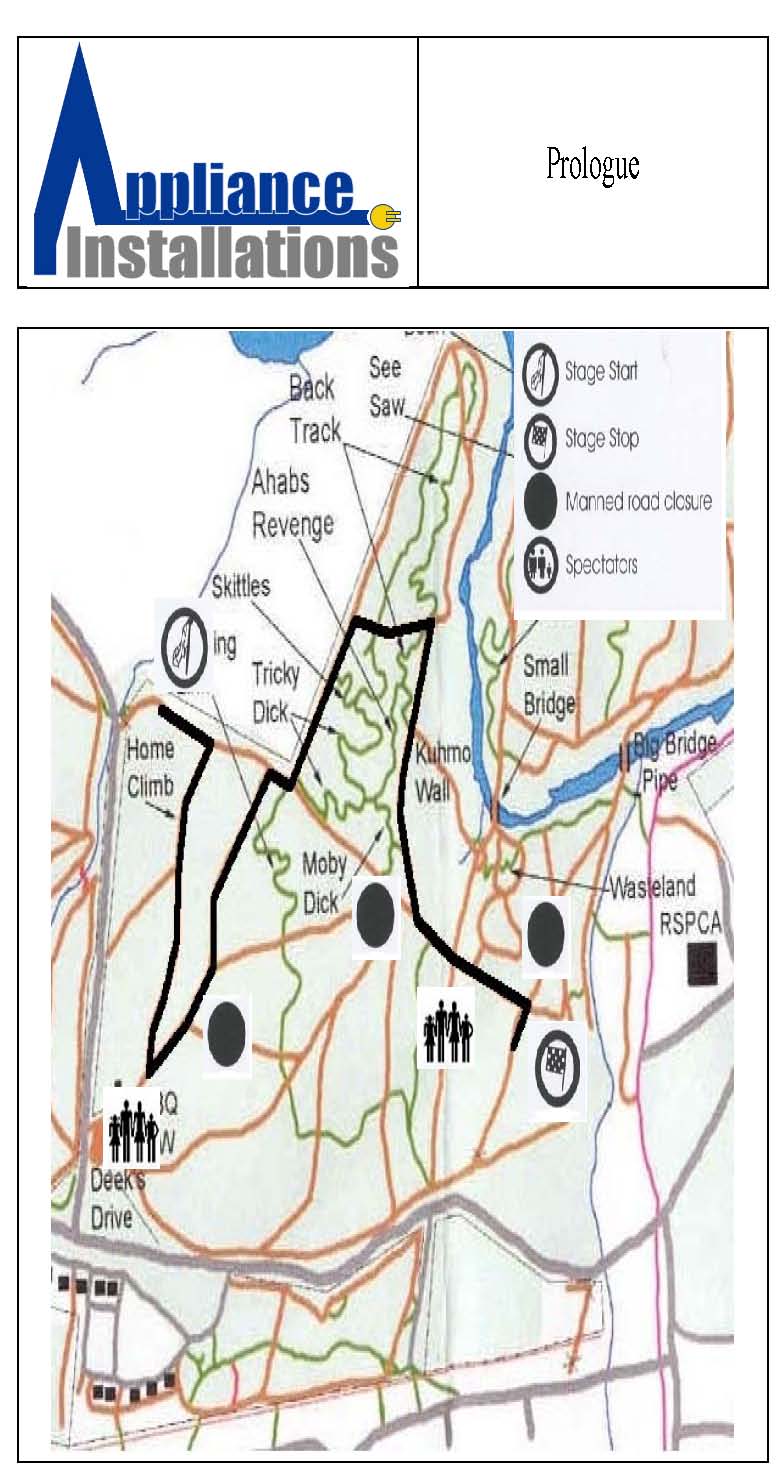 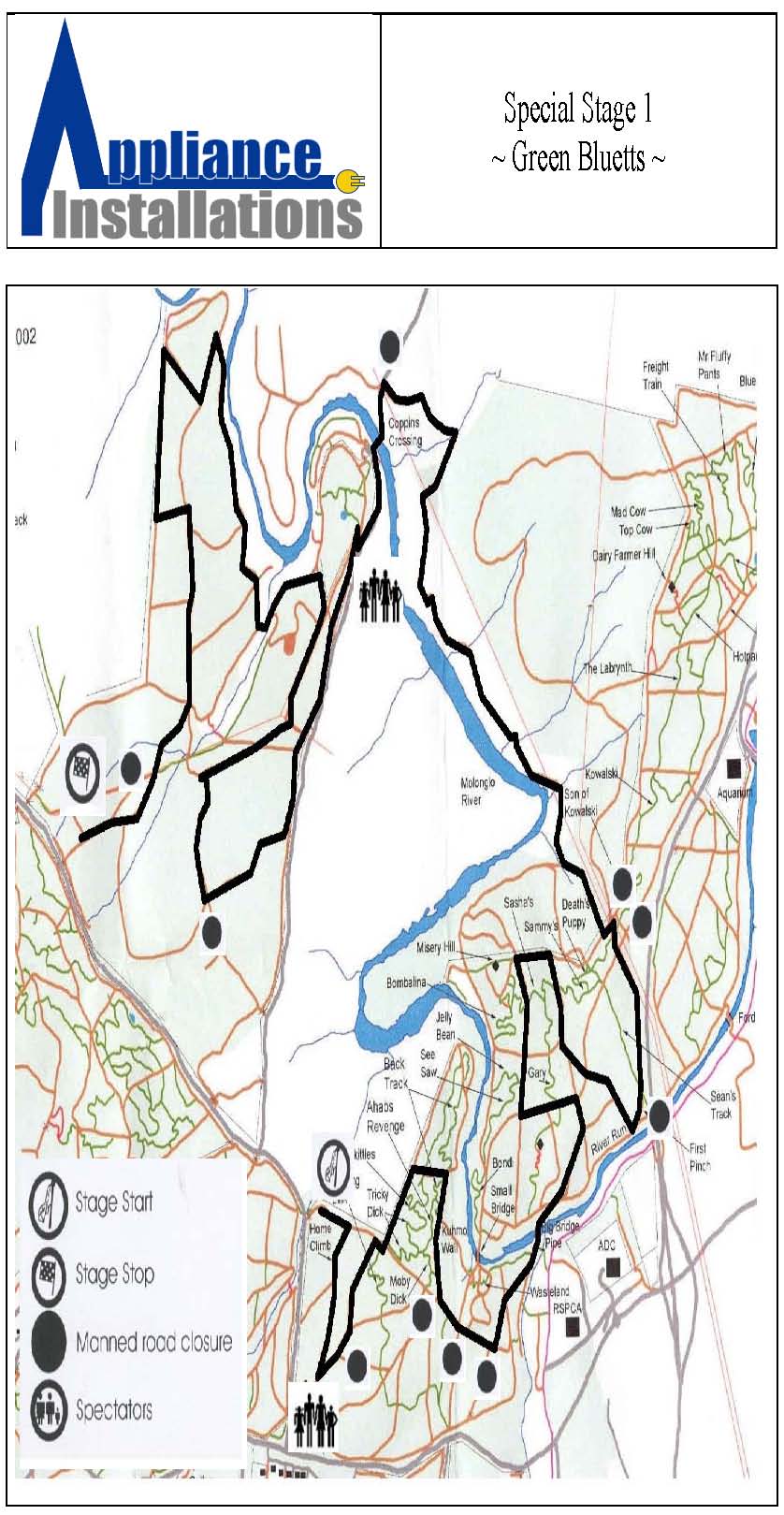 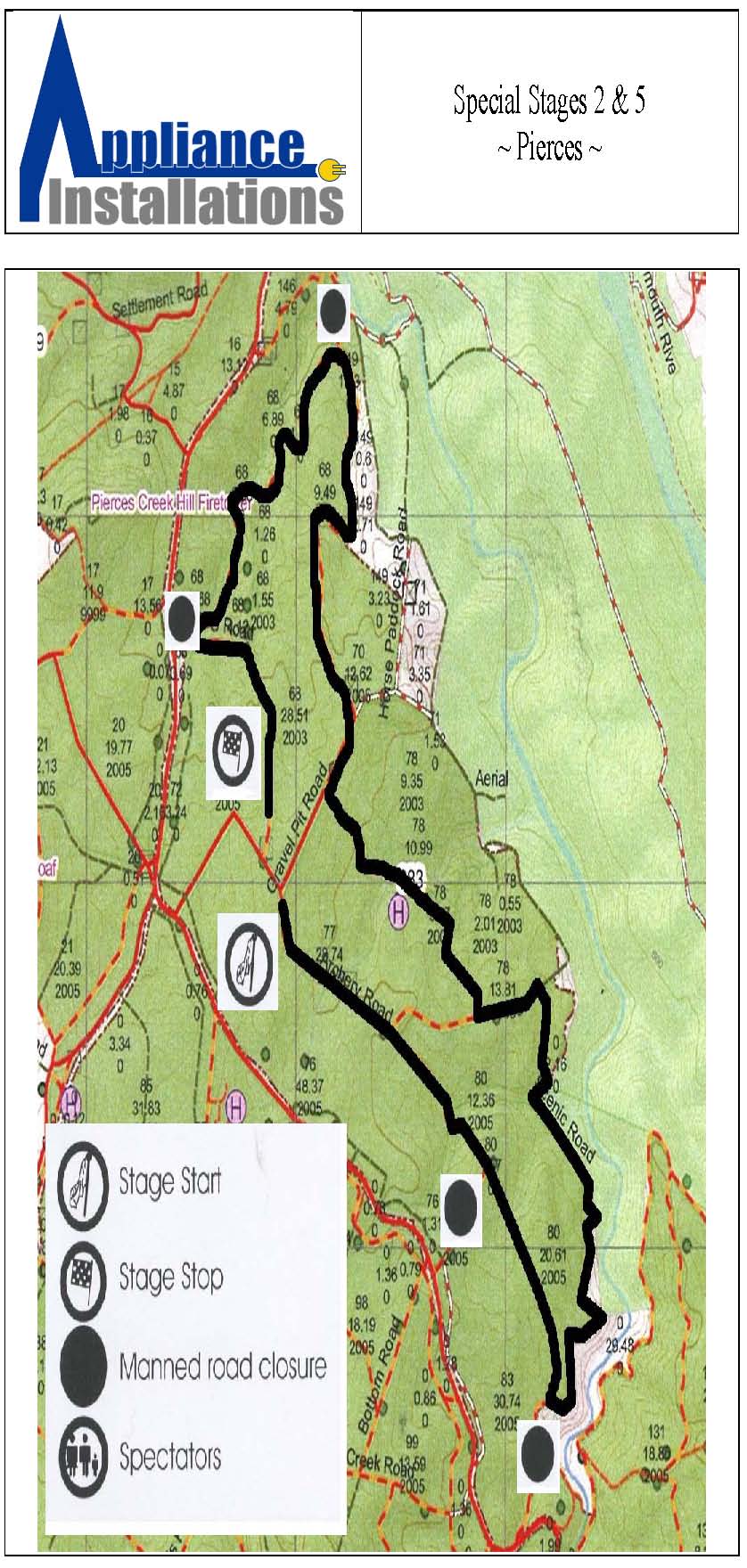 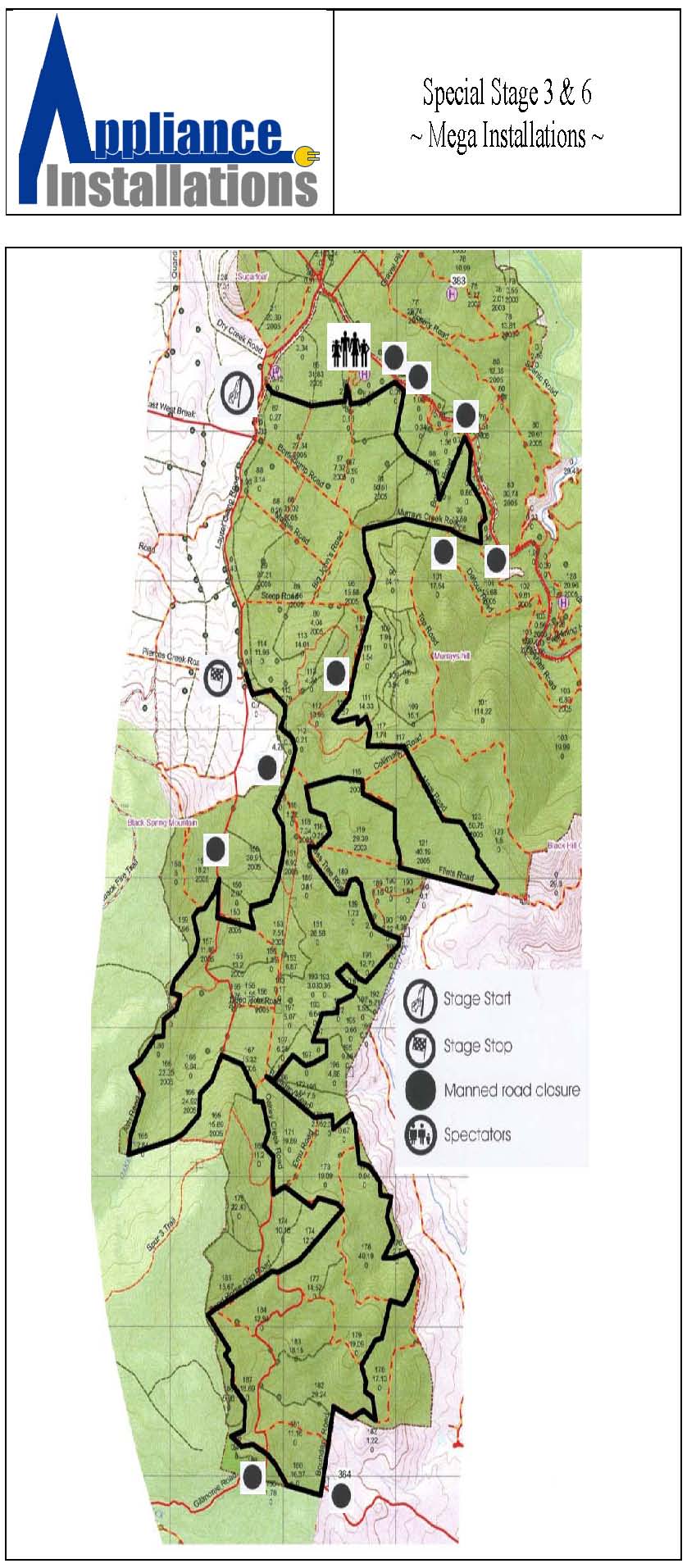 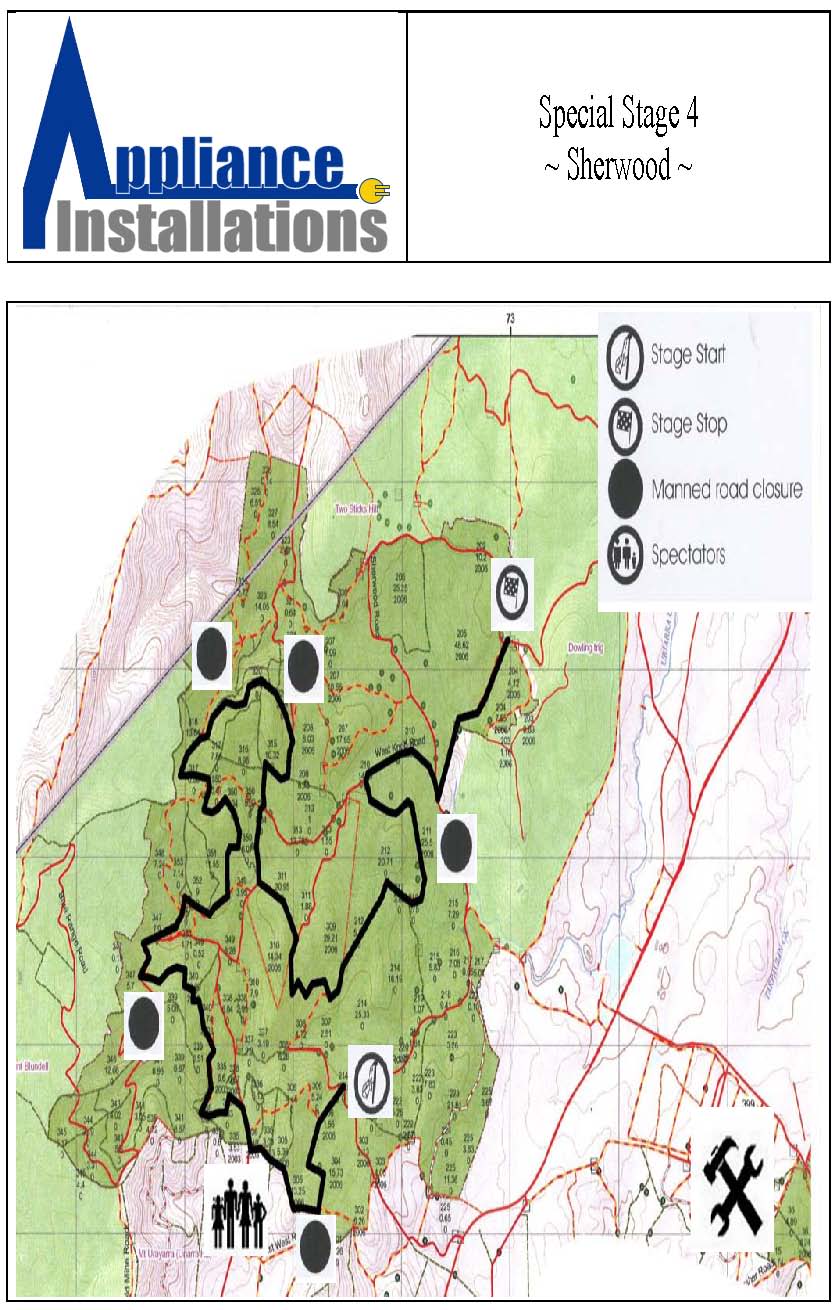 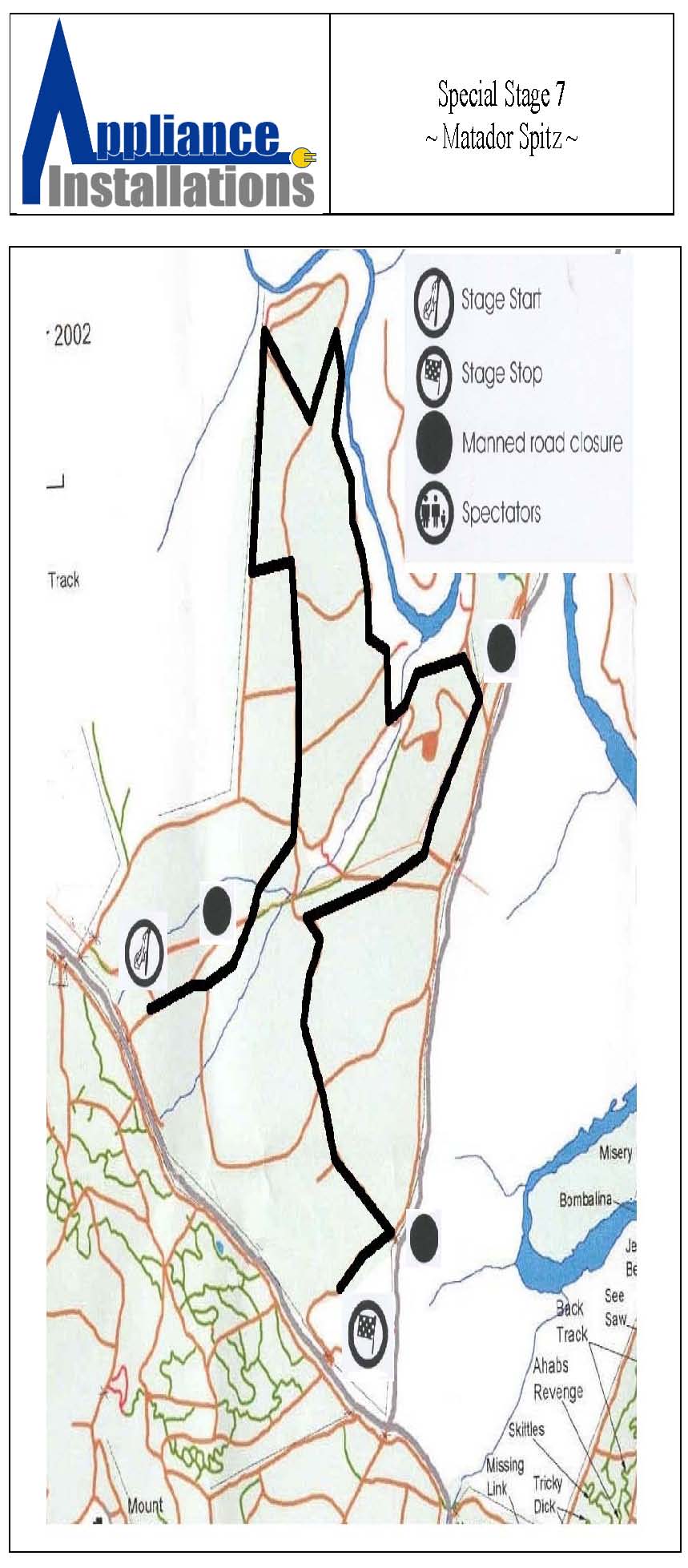 